Publicado en Madrid el 29/01/2016 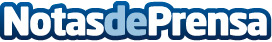 El Deutsche Post DHL Group y Naciones Unidas celebran el éxito de 10 años de colaboraciónEl acuerdo inicial se firmó con la Oficina de las Naciones Unidas de Asuntos Humanitarios (OCHA) y el Programa de las Naciones Unidas para el Desarrollo (PNUD) en 2005, para mejorar la capacidad de respuesta de aeropuertos y autoridades ante desastres naturalesDatos de contacto:Noelia Perlacia0915191005Nota de prensa publicada en: https://www.notasdeprensa.es/el-deutsche-post-dhl-group-y-naciones-unidas Categorias: Internacional Logística Solidaridad y cooperación Oficinas http://www.notasdeprensa.es